                                                                                            …………  dnia ……………..						 Wójt  Gminy  StaninWNIOSEKo wydanie jednorazowego zezwolenia na sprzedaż napojów alkoholowych przeznaczonych do spożycia:□      w miejscu sprzedaży□      poza miejscem sprzedaży Nazwa  imprezy……………………..…………………….…………..…………………………………………....Organizator imprezy: ..................................................................................................................................Data i miejsce imprezy…................ ……....................................................................................................1. Oznaczenie  przedsiębiorcy, jego siedziba i adres: ( imię i nazwisko osoby fizycznej zgodnie z wpisem do CEIDG oraz adres zamieszkania a w przypadku  osoby prawnej- zgodnie z wpisem w KRS oraz  siedziba) ……………………………………………………………………………………………………………………………………………….………………………………………………………………………………………………………………………………………………w przypadku ustanowienia pełnomocników  ich imiona, nazwiska i adres zamieszkania  ……………………………………………………………………………………………………………………………………………………………………………………..2.   Oznaczenie rodzaju zezwolenia: (zaznaczyć właściwe)   □     A)   do 4,5 % zawartości alkoholu oraz na piwo   □     B)   pow. 4,5 % do 18 % zawartości alkoholu / z wyj. piwa/   □     C)   pow. 18 % zawartości alkoholu 3. Numer w rejestrze przedsiębiorców w Krajowym Rejestrze Sądowym, o ile przedsiębiorca taki numer posiada, oraz numer identyfikacji podatkowej  NIP: …………………………………………………………………………………………… 4. Przedmiot działalności gospodarczej ……………………………………………………………………………………………………………………………………………………………………………………………………………………………………………….5. Adres punktu składowania napojów alkoholowych  (magazynu dystrybucyjnego)   ……………………………………………………………………………………………………………………..Oświadczam, że w/w impreza (zaznaczyć właściwe „X”)         	podlega                                       	nie podlega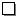 ustawie z dnia 22 sierpnia 1997 r. o bezpieczeństwie imprez masowych ( Dz. U. z 2015 r.,  poz. 2139 ) 
( na imprezie masowej napoje o zawartości do 3,5% alkoholu, mimo że zezwolenie  do 4,5% zawartości alkoholu oraz na piwo)				…………………………………………..	                                                                                                                                                                                                  (  podpis /y  przedsiębiorcy lub osoby uprawnionej)Do wniosku o wydanie jednorazowego zezwolenia na sprzedaż napojów alkoholowych należy dołączyć:pisemną zgodę organizatora imprezy na sprzedaż napojów alkoholowych,pisemną zgodę właściciela lub zarządcy terenu ( obiektu ), na którym ma być zlokalizowany  punkt sprzedaży napojów alkoholowych,odręczny szkic sytuacyjny terenu z naniesionym punktem sprzedaży napojów alkoholowych kopię stałego zezwolenia na sprzedaż napojów alkoholowych z dowodem uiszczenia opłaty za wydanie zezwolenia (nie dotyczy zezwoleń wydanych przez Gminę Stanin).Dodatkowe informacje:Numer  telefonu  kontaktowego (za zgodą wnioskodawcy)…………………………..…………………..….Wnioskowany termin sprzedaży napojów alkoholowych (do 2 dni) ……………..……………….……..Sprzedaż napojów alkoholowych będzie się odbywać  w wyznaczonym punkcie sprzedaży, usytuowanym poza terenem imprezy (ogródek, stoisko handlowe, stoisko gastronomiczne) 
w miejscowości……………………………………………………………………………………………….	………………………………	             (  podpis/y )